2015. évi Hungarian Football League (HFL) amerikai futball bajnokságNEVEZÉSI LAPTudomásul vesszük és elfogadjuk a MAFSZ Versenyszabályában és a Bajnokság Versenykiírásában szereplő feltételeket.Kelt:  …............................................. 2015.....................................................							….....................….....……………………...........					                          Sportszervezet elnök/vezető aláírásaPH.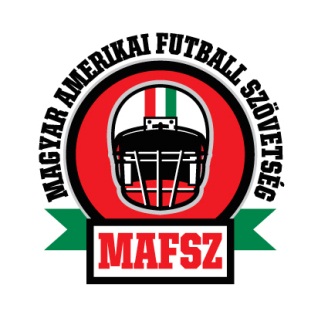 Magyar Amerikai Futball Szövetség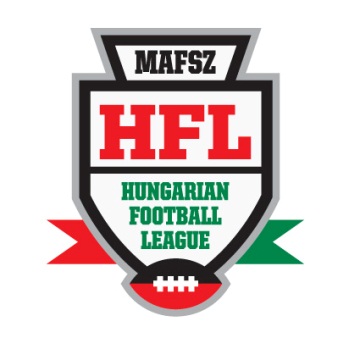 Sportszervezet neveSportszervezet címeSportszervezet adószámaCsapat fantázianeveCsapatképviselő neveCsapatvezető telefonszámaCsapatvezető e-mail címeHazai pálya neveHazai pálya címeCsapat hazai mezének színeCsapat váltó mezének színe